Invitation to Tender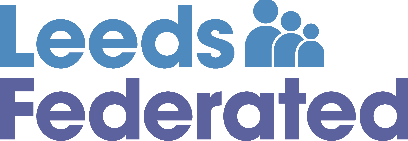 Electronic Document Management (EDM) SystemIssued 4th May 2018Electronic Document Management (EDM) System	11.0	Introduction to Leeds Federated	32.0	Background Information	43.0	Timescale	44.0	Brief	45.0	Evaluation of Tender Submissions	116.0	Terms of Appointment	147.0	Terms and Conditions	148.0	Submitting your Tender Proposal	169.0	Supporting Documentation Checklist	1710.0	Quality Questions	1811.0	Pricing Matrix	1912.0	Form of Tender	2113.0	Certificate of Non-Collusion	22Tender Return Label	24Appendix A – EDM Requirements	25Appendix B – Supplier Presentations	59Appendix C – User Testing	60Appendix D – Implementation Plan	61Introduction to Leeds FederatedLeeds Federated Housing Association (The Association) is a registered social landlord formed in 1974 for the benefit of the community. The Association has a central office in Leeds.The Association employs approximately 120 staff and provides approximately 4,000 homes in Leeds, Harrogate and Wakefield Districts. The approximate housing portfolio breakdown is:3200	general needs properties  210	supported housing properties  260	sheltered properties  210	shared ownership properties    85	non-social propertiesOur vision statement describes what the Association is aiming to achieve over the medium to long term:Building Futures TogetherThe vision statement reflects our aim to grow through building more homes. It is our intention to enable our customers to consider their future knowing they have a place they can call home. The Association will work together with staff, customers and other stakeholders in making our vision a reality. The three goals of the Association are as follows:SustainWe will provide good quality homes that people want to live in and provide value for money services, delivering quality at an affordable cost.  We will maintain a healthy business in terms of its finances, expertise and governance.InnovateWe will make the best use of technology to improve the efficiency and effectiveness of services and find ways to work smarter.  We will adapt to change in our business and operating environment to remain competitive.GrowWe will expand our delivery of good quality homes and identify new business opportunities to enhance Leeds Federated’s viability.  We will grow our capacity, skills and influence to support the business.Background Information This document sets out the Association’s requirements for the provision of an Electronic Document Management (EDM) system and provides information about the Association and the key criteria for this contract. Importantly, it also contains the specific requirements that tenderers are to respond to, as well as setting out the evaluation criteria and scoring system that the Association will be using to apply to responses.This Tender is being advertised on Contracts Finder. All documents are available on this portal. Interested tenderers are advised to ‘watch’ the notice to receive notifications if the notice is updated. Any queries should be placed in writing (e.g. email) and directed to Joanne Harrison, Procurement & Contracts Coordinator, email: joanne.harrison@lfha.co.uk. The latest date for the receipt of queries is midday on Friday 25th May 2018. A full list of any queries raised by a tenderer during the tender stage will be created and disseminated to all tenderers at the same time (if and when they occur) via an update to the Contracts Finder notice.Timescale	Dates are correct at time of publishing the Invitation to Tender and may be subject to changeBriefLeeds Federated has over recent years invested a lot of time and resources into creating IT Infrastructure and Applications that support users to access and update information wherever and whenever they need to.  The Vision 21 programme and delivery of the Digital World work stream builds on these foundations and includes the implementation of an Electronic Document Management (EDM) solution.The overall purpose of the Vision 21 programme is to deliver a significant evolution in the way Leeds Federated provides services to its customers.  The organisation is well placed to make further improvements in order to deliver even greater value, whilst maintaining quality and customer focus. These improvements will be built on the foundations of a highly engaged staff team, great relationships with customers and stakeholders, and an increasing role for technology and innovation in our business.To deliver these improvements, a programme of interdependent projects has been developed. This change programme, titled ‘Vision 21’ will enable the delivery of the objectives set out.  The programme is conceived as a wheel, with core fundamentals forming the hub and five specific projects the spokes. Together, these build an ‘Intelligent Service Offer’ built in large part on technology and principles efficiency. Surrounding all of this is Leeds Federated’s reputation and brand – the tyre with which the organisation grips the road.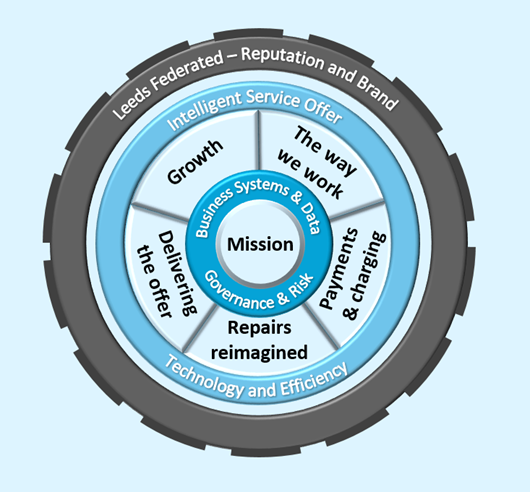 Leeds Federated are looking to source standard document management functionality to sit behind its line of business systems. We are looking for a system with open APIs or web services that will allow full integration with our applications where the retrieval and saving of documents is intuitive and automated with little or no user intervention as part of our wider transformation through delivery of our Digital World work stream.We are looking for documents to be indexed against and their retention to be driven by data from the Civica UHT Housing Management System and to be dynamically linked to tenancy start and end dates.  Efficiency around space is required with the EDM solution using appropriate file compression and by holding a unique record with multiple links and designed for avoidance of duplicate document records. The Electronic Document Management (EDM) system is expected to store all documents/files of all types (e.g. tenancy agreements, letters, certificates, photographs, surveys and other). Most of the applications already in place at Leeds Federated and the new systems developed will require to interface with the EDM product.The EDM solution will need to support Leeds Federated Online Customer Portal allowing customers to access their documents held in the EDM solution via the Portal.There has been significant work in recent years to convert paper records to digital images and to move away from paper based systems.  House files are already held as electronic files on the image server which forms part of the Civica UHW system.  Day to day staff scan and save against the house file any new documents created in paper form and add these to the customer file.  LFHA are looking for a system where document processing into the EDM can be automated wherever possible.Origin, Leeds Federated’s bespoke mobile CRM system is designed so that all forms created in the application are automatically saved against the customer or property record in Civica UHW when submitted without any intervention by the user.  The system also calls relevant documents and displays these within the application linked to the type of visit being undertaken any EDM solution introduced will need to behave in a similar way.Leeds Federated is looking to replace the Civica UHW system as this does not have the required functionality to manage documents efficiently and to support LFHA to be compliant with DPA and the imminent GDPR, the introduction of an EDM solution is one of the early stages of the migration away from this system and documents will need to be migrated from the Civica UHW Image Server into the EDM solution.The majority of outgoing post is dispatched electronically and outsourced however incoming white post is managed manually and LFHA are looking for the EDM solution to offer functionality to effectively distribute, manage and monitor incoming post.Existing ApplicationsBelow is list of applications currently in use at Leeds Federated with details around their anticipated relationship with the EDM solution and if integration with the EDM solution is an expected requirement as part of the implementation.Planned ApplicationsBelow is list of planned applications with detail around the functionality expected and the EDM requirements for each planned solution.	InfrastructureAll the applications detailed above run on an on premise infrastructure that is located at Leeds Fed’s head office.The majority of the existing applications run on a virtual server infrastructure which is Microsoft Hyper-V running on Windows 2008/ Windows 2012 servers.The desktop infrastructure is a mixture of PCs and Laptops which have a full client install of Windows 10 (small quantity Windows 7) and Microsoft Office 2013.In addition, staff requiring mobile working have a company provided Android Nexus smartphone or Android Galaxy tablet, for using mobile bespoke applications such mobile CRM, Inspections and fire testing.Microsoft Exchange 2013 is used for email.There is a 100Mbps internet connection.There is a Mitel 3300 IP Telephony system.NOTE: Although the current infrastructure set-up is “on premise” the future objective is to promote agile working and working from anywhere and it is therefore anticipated that the infrastructure will be cloud based or located in an off-premise data centre. The EDM solution will need to anticipate this and be developed in a way to function with said infrastructure – not solely on premise.4.15	Tenderers are committing to meet the critical milestones detailed in the outline implementation plan described in Appendix D.4.16	Through this tendering exercise, for the provision of Electronic Document Management (EDM) software, the Association would like to appoint a Partner who shall offer throughout the 4 year contract period, with an optional extension up to a further 2 years: Complete supply chain management solution Best Value for money Comprehensive management information Process improvement through innovation High customer satisfaction Consolidated monthly invoices Advice on any legislative requirements related to the contract4.17	Key Performance Indicators and Performance ReviewsKey Performance Indicators will be agreed with the Partner and included in the contract.  The Association will hold annual performance reviews with the Partner.  The Partner will send the appropriate personnel including the Account Manager to each review with the Association which shall focus in detail on the service delivered. Review meetings shall be at the intervals and at a venue to be determined by the Association. For the avoidance of doubt, attendance at such meetings will be at no additional cost to the Association.4.18	RatesThe Association is looking to have in place Pre-Agreed, Fixed Rates for all items provided under the agreement for the duration of the contract term. That is to say that the rates may not be increased by the tenderer throughout the term.  Tenderers are referred to the Form of Tender within this Invitation to Tender to provide details of their prices.5.0	Evaluation of Tender Submissions5.1	The Association reserves the right to exclude a Tender from evaluation if it does not conform to the Tender requirements or does not demonstrate sufficient capability to perform the required work.5.2	Award will be based on the most suitable solution and most economically advantageous tender received, where Price tendered accounts for 40% of the overall score and Quality accounting for 60%. 5.3	The Quality score will be split into 3 areas, 35% for the written responses to the tender, up to 10% for information provided and the quality of the presentation at the shortlisted interview stage and a further 15% from user testing of the software.The scoring mechanism is as follows:Pricing: (40% of the overall score)	This sets out the pricing information required by the Association for evaluation and appointment of the successful Partner(s). A price score shall be calculated for each tender by reference to the lowest tender, which is given a points score of 100. One point shall be deducted from each of the other tenders for each percentage point above the lowest in accordance with the following formula:Maximum Available Price Score (100)       x	Lowest Price received          Tenderer’s PriceA maximum price ratio score of 40% shall be given to the lowest price. The price ratio score shall then be calculated for each other tender according to the points achieved as a proportion of 100.Tenderers shall note that tenders considered to be priced very low shall be scrutinised to ensure that this is not as a result of a failure to understand the requirements of the Contract.  The Association shall have the right to disregard any tender that it considers to be abnormally low.Quality – Written responses to EDM Requirements (35% of the overall score)This measures the responses to the EDM Requirements set in the Tender and will be scored in accordance with the table below unless otherwise stated against the question:All tender responses must be submitted as a read-only MS Word document with ‘Arial’ Font, size 11. Supporting information may be submitted as appendices, but will not be scored. The highest scoring Tenderer for Quality will be awarded the full 35% available.  The remaining Tenderers will be awarded a percentage score based on the following calculation.	Maximum Available Quality Score (100)    x	Tenderer’s Total Score out of 400							Highest Score awarded out of 400Quality – Presentation (10% of the overall score)The shortlisted Suppliers will be invited to deliver a presentation at Leeds Federated HA offices in Leeds.  The dates for the presentation is included in the schedule.  Attendance times and details will be emailed to Suppliers on 18th June 2018 allowing 2 weeks prior to the presentation dates. The presentation should not exceed an hour with a further hour being scheduled for questions from the panel.  The quality of the presentation and answers given during the interview and will be scored in accordance with the table below:The highest scoring Tenderer for Quality - Presentation will be awarded the full 10% available.  The remaining Tenderers will be awarded a percentage score based on the following calculation.  Maximum Available Presentation Score (100)    x	Tenderer’s Total Score out of 10							Highest Score awarded out of 10Quality – User Testing (15% of the overall score)Each shortlisted supplier is required to provide LFHA with access to a hosted web based test / demo portal for assessing usability, accessibility, performance and functionality of the proposed solution.  The solution must be available for LFHA to use from 9:00am on Monday 18th June to 5.00pm on Friday 22nd June 2018.The features detailed in the table below will be scored from the user testing:Suppliers are requested to supply a document in the appropriate format to include information to support a small number of LFHA employees to explore, test and feedback on the system.  The document needs to include:URL / Website address for accessing the portal.Log in details for accessing the system as a user.Log in details for accessing the system as an administrator.User and Admin Guides or short process guides on how to complete tasks.Contact details for support should issues be experienced during testing.Confirmation of the features from the list that are available in the test system.The highest scoring Tenderer for User Testing will be awarded the full 15% available.  The remaining Tenderers will be awarded a percentage score based on the following calculation.  Maximum Available Presentation Score (100)    x	Tenderer’s Total Score out of 15							Highest Score awarded out of 15v.	Combining Price & Quality (Overall Score)The adjusted percentage scores for Quality/Price will be added together to give an overall percentage score as below.(Price Score x 0.40) + (Quality Score x 0.35) + (Pres. Score x 0.10) + (Testing Score x 0.15) = Total score out of 1006.0	Terms of Appointment The contract will be awarded on the basis of the most economically advantageous tender, and Tenders will be evaluated on the offer price and on the Tenderer’s experience and capability.Appointment will be on the basis of a 4 year contract with an optional extension up to a further 2 years. Tenderers are requested to include with their response a copy of their proposed Terms and Conditions for the contract, for review and mutual agreement.  Where there is a conflict between the Terms & Conditions provided and this tender / the Tenderer’s response, the ITT and response will take precedence.  The Terms and Conditions submitted shall include payment milestones and a proposed invoice schedule.The Association reserves the right to award a contract for all or any part of the work specified in this invitation to tender, or not to award a contract. The Association may award a task or series of tasks to the awarded Partner, another Partner or retain the task and carry it out itself.The Association does not guarantee any award of work or any minimum payment to the Partner under this Agreement.  The tenderer acknowledges and agrees that the Association shall have no liability whatsoever (whether under Term Partnering Agreement, statute, tort or otherwise) in respect of any consequential or indirect loss or any actual or expected loss of profit, loss of revenue, loss of goodwill or loss of opportunity in the event that the Association reduces or reallocates any amount of works awarded to the Partner.	Terms and Conditions7.1	The Association reserves the right to award a contract for all or any part of the work specified in this Invitation to Tender, or not to award a contract. The Association also reserves the right to award the contract to more than one Tenderer.The successful Tenderer will be required to sign and abide by a contractual agreement, and will submit staged invoices and reports in the prescribed format at intervals determined by the Association. Payment terms are 30 days from receipt of invoice with payment by BACS.Any variations to the fee due to fundamental changes in the nature of the project shall be by negotiation between the parties.It is expected that the Contractor will maintain the following insurances at Contract award:Employers (Compulsory) Liability Insurance for a sum insured of not less than £5,000,000Public Liability Insurance for a sum insured of not less than £5,000,000 Professional Indemnity Insurance of not less than £2,000,000Product Liability Insurance of not less than £5,000,000The Tenderer will supply the Association with full particulars of such insurance to accompany their Tender submission.Data Protection(i) 	The appointed Partner will:-Duly observe their obligations under the Data Protection Act 1998 and associated Regulations to ensure full compliance with the law relating to personal information.In this clause references to Personal Data are to be interpreted as defined in the Data Protection Act 1998 (“DPA”) and related case law. The Partner shall comply with all relevant provisions of the DPA and do nothing which causes, or may cause, The Association to be in breach of its obligations under the DPA. In particular, to the extent that the Partner acts as a Data Processor in respect of any Personal Data pursuant to this Agreement, the Partner shall only process such Personal Data as is necessary to enable it to fulfil its obligations under the contract and only in accordance with instructions from the Association. The parties hereby agree that the Association shall be the Data Controller in respect of such Personal Data.From its introduction in May 2018, any reference to the DPA shall also refer to the General Data Protection Regulation (GDPR). (ii)  The Partner shall:Implement technical and organisational measures in place to protect any personal data it is processing on The Association’s behalf against any unauthorised or unlawful processing and against any accidental loss, destruction, damage, alteration or disclosure and undertakes to maintain such measures during the course of this Contract. These measures shall be appropriate to the harm which might result from any unauthorised or unlawful Processing, accidental loss, destruction or damage to the Personal Data which is to be protected.Take all reasonable steps to ensure the reliability of its staff having access to any such Personal Data.Monitor and maintain the integrity of all Personal Data in full accordance with the Data Protection Principles.Obtain prior written consent from the Association in order to transfer the Personal Data to any sub-contractors or affiliates to fulfil their obligations under this Contract. This is subject to the confidentiality issues as set out in this document.Ensure that all employees of the Partner who reasonably require access to the Personal Data are informed of the strict confidential nature of the Personal Data; andEnsure that no employees of the Partner publish, disclose, or divulge (whether directly or indirectly) any of the Personal Data to any third party unless directed in writing to do so by The Association.Notify The Association within 5 (five) working days if it receives any complaint, enquiry or request from any person whatsoever relating to The Association’s obligations under the DPA.At its sole cost, promptly to provide The Association with full cooperation and assistance in relation to any complaint, enquiry, or request made to the Partner which shall include, but shall not be limited to:Providing to The Association full and complete details of the complaint, enquiry or request;Complying with a data access request and within the relevant timescales as set out in the Data Protection Legislation and in accordance with The Association’s instructions;Providing to the Association any and all Personal Data it is in possession of in relation to tenants/ residents  and shall do so within the timescales required by The Association and notified to the Partner; andProviding to The Association any and all relevant information requested by the Association.Upon reasonable notice, allow the Association access to any premises owned or controlled by the Partner to enable the Association to inspect and audit its procedures and shall, upon the Association’s request from time to time, prepare a report for the Association in respect of the technical and organisational measures it has in place to protect the Personal Data.Warrant that it has submitted, pursuant to section 18(1) of the DPA, a notification to the Information Commissioner (as defined by the FOIA) and shall keep that notification correct, complete and up to date.Not transfer any Personal Data (whether in whole or in part) to any country outside of the European Economic Area unless authorised in writing to do so by the Association and, where the Association authorises such transfer, the Partner shall fully comply with:The obligations of the Data Controller under the Eighth Data Protection Principle set out in Schedule 1 of the DPA by the provision of an adequate and appropriate level of protection in respect of any Personal Data which is transferred in accordance with this and;Any reasonable instructions notified to the Partner by the Association.Upon the termination of this Agreement for whatever reason, unless notified otherwise by the Association or required by the law, immediately cease any and all processing of the Personal Data on the Association’s behalf, and destroy or provide to the Association with a copy of all such Personal Data on suitable media.Upon receipt of any request from the Association to do so, promptly amend, transfer, or delete the Personal Data (whether in whole or in part). Upon deletion of the Association’s data, the Partner will not be able to provide any reports or other benefits relating to any deleted data.When required to collect any Personal Data on behalf of the Association, ensure that the Partner provides to the Data Subjects, from whom the Personal Data is collected, with a fair processing notice in a form to be agreed by the Partner.Comply with all reasonable requests or directions by the Association to enable The Association to verify and / or procure that the Partner is in full compliance with its obligations under this contract.	Submitting your Tender ProposalAll tenderers are deemed to have made sufficient allowances for all proposed pricing requirements including contingencies where required. Contingencies or other like allowances are to be clearly indicated on the Tender submission. The tenderer must acquaint and satisfy themselves with all conditions likely to affect the execution of any of the Services.The Association will not be liable for any expenses incurred by the tenderer in the preparation of its Tender.Tenderers shall note that generic method statements and those of a general nature which refer to information within company profiles, brochures or other promotional and/or marketing literature will not be acceptable.        The tenderer shall complete the Form of Tender in respect of this contract.The tenderer shall comply with the Non Collusion Statement in respect of this contract and date and sign the Statement accordingly.Tenderers must submit a hard copy of their response to the Association.Tenderers must not submit their response to this invitation to tender electronically.  A soft copy of the response on CD or memory stick must be included with the hard copy. Any email / electronic submissions will be disregarded / deleted.Tenderers must use the Return Label Provided and ensure that they deliver their tenders on time.  Please note that we do not have a manned Reception. Deliveries made by methods other than Royal Mail and that need a signature will require the courier to call 0113 3861106 / 1104 or enter extension 1106 / 1104 at the entrance intercom to obtain a signature. A letterbox is available 24/7 for non-signed for deliveries. Proposals must be received by Midday on 1st June 2018 by post to Joanne Harrison – you must use the Tender return label on page 24 of this ITT. There must be no other markings anywhere on the envelope whatsoever. If you are using a courier or other method that requires external identification, you should enclose your submission in another envelope bearing the tender return label within the external packaging.  Please enclose a hard copy that is signed, and a soft copy on CD / USB stick.Failure to comply with these requirements may invalidate your tender.Supporting Documentation ChecklistPlease ensure that you check carefully and include with your response to this Tender:The Form of Tender (Section 12.0)Completed Pricing MatrixResponse to EDM Requirements (Appendix A)Signed Certificate of Non Collusion (Section 13)Return Label – (page 24)Copies of Insurances (Section 7)Soft copy of the tenderQuality Questions10.1	There are 6 Quality questions which have been incorporated in Appendix A - EDM requirements, these are denoted by a Q and are subdivided into individual requirements with a maximum score of 10 points each which will be included in the combined total as set out in Section 6.10.2	Included with the tender response you are asked to provide the following items.  Please note that these are for information purposes only and will not be scored by the Association, although the references will be obtained to give assurance / confidence in the tender responses.Company details:  Company Background, services provided and location of base.Dates and details of last audit.Referees: minimum of 2 referees.Contact details for follow up communication regarding your tenderPricing MatrixForm of TenderLeeds Federated Housing Association Ltd
Arthington House
30 Westfield Road
Leeds
LS3 1DETENDER FOR: Electronic Document Management (EDM) SoftwareI / We understand that:This Tender shall be returned in an envelope with the label provided attached to the front so as to reach this office not later than Midday 1st June 2018.The lowest or any Tender will not necessarily be accepted by Leeds Federated Housing Association Ltd, and no allowance or payment will be made for making any Tender.We have examined and agree to the Specification, have submitted only one bid and agree to the contract terms.We understand that it is our responsibility to ensure that the contract documents have been completed correctly.The Tender Price must stand for period of 13 weeks from the date of submission of the Tender.PRICEI/We, having read the Conditions of Contract and Specification delivered to me/us and having examined the information referred to therein, do hereby offer to execute and complete in accordance with the Conditions of Contract the whole of the Works described for the sum as identified in the enclosed Pricing Matrix.I/We agree that should obvious errors in pricing or errors in arithmetic be discovered before acceptance of this offer in the pricing submitted by me/us, these errors will be corrected in accordance with Alternative 1 contained in Section 6 of the 'Code of Procedure for Single Stage Selective Tendering 1989'Company Name:     		
Employee Name:		
Signature:           		Date:                		Address of Tenderer: 		Telephone No: 		

Email Address:		Certificate of Non-Collusion The essence of tendering is that Leeds Federated Housing Association Ltd shall receive bona fide competitive tenders from all organisations tendering. In recognition of this principle, I/we certify that this is a bona fide Tender, intended to be competitive, and that I/we have not fixed or adjusted the amount of the Tender by or under or in accordance with any agreement or arrangement with any other person. I/We also certify that I/we have not done and I/we undertake that I/we will not do at any time before the return date for this Tender any of the following acts:-1.	Communicate to a person other than the person calling for these tenders, the amount, or approximate amount of the proposed Tender;2.	Enter into any agreement or arrangement with any other person that he shall refrain from tendering or as to the amount of any tender to be submitted;3.	Offer or pay or give or agree to pay or give any sum or money or valuable consideration directly or indirectly to any person for doing or having done or causing or having caused to be done in relation to any other tender or proposed tender for the work any act or things of the sort described above.In this certificate, the word 'person; includes any persons and any body or association, corporate or unincorporated; and "any agreement or arrangement" includes any such transaction, formal or informal, and whether legally binding or not.CONFLICT OF INTEREST STATEMENTLeeds Federated Housing Association Ltd must ensure that it does not contravene Schedule 1, Part 1 of the Housing Act 1996, i.e. Leeds Federated Housing Association Ltd may not make a payment or grant a benefit to a Committee or Board Member, Officer or Employee of the Client save and except in certain specified circumstances. Leeds Federated Housing Association Ltd therefore requires Tenderers to answer the following questions:1.	Has any Director, Partner or Associate been an employee of Leeds Federated Housing Association Ltd within the last five years? 	YES/NO (if yes please give details)2.	Please state if any Director, Partner or Associate has a relative(s) who is an employee of Leeds Federated Housing Association Ltd at a senior level or is a Board, Committee, or Panel Member of the Association.	YES/NO (if yes please give details)3.	Please state if any Directors, Partners or Associates of your firm have any involvement in other firms who provide or have provided services to Leeds Federated Housing Association Ltd.	YES/NO (if yes please give details)Is any Director, Partner or Associate an existing tenant or leaseholder of Leeds Federated Housing Association Ltd?	YES/NO (if yes please give details)Note:	A relative is defined as a person’s spouse, parent, grandparent, child, grandchild (including illegitimate children and grandchildren) brother and sister. Technically the term relative does not include any relationship that is not by blood, marriage, civil partnership or co-habitation; however, if considered close the same criteria should applySignature	: ______________________________________________________________On Behalf of:(Full Name of Tenderer)_______________________________________________________Address (In the case of a Limited Liability Company the registered office): ________________________________________________________________________________________________________________________________________________________________________________________________________________________________________________________________________________________________________________________________________________Date: ____________________________________________________________________________________Tender Return LabelTENDER – DO NOT OPENTender Title:   Electronic Document Management (EDM) Software		  		 	To:	Joanne HarrisonReturn Date:	1st June 2018								Leeds Federated Housing AssociationDeadline for Return:	12:00 Midday								Arthington House											30 Westfield RoadLeeds Fed contact for courier receipt signature:				LeedsJoanne Harrison: 	1106						LS3 1DEMichelle Rowland:	1104																LEEDS FED USE ONLYThis label MUST be used to submit your tender						Date received:There must be no other identifying markings anywhere on the envelope whatsoever		Time Received:										Initials:It is Leeds Federated policy not to consider LATE tender submissions			Appendix A – EDM RequirementsAppendix B – Supplier PresentationsSupplier presentations / interviews will be held on 2nd and 3rd July 2018 at the Leeds Federated Offices in Leeds.  Shortlisted tenderers will be invited to attend and details of the attendance time and areas to be covered in the presentation will be issued to all shortlisted suppliers on 18th June 2018.  The presentation should not exceed an hour with a further hour being scheduled for questions from the panel.  The quality of the presentation and answers given during the interview and will be scored in accordance with the table included in Section 6.Appendix C – User Testing Each shortlisted supplier is required to provide LFHA with access to a hosted web based test / demo portal for assessing usability, accessibility, performance and functionality of the proposed solution.  The solution must be available for LFHA to use from 9:00am on Monday 9th July to 5.00pm on Friday 13th July 2018.Suppliers are requested to supply a document in the appropriate format no later than Friday 6th July 2018 to include information to support a small number of LFHA employees to explore, test and feedback on the system.  The document needs to include:URL / Website address for accessing the portal.Log in details for accessing the system as a user.Log in details for accessing the system as an administrator.User and Admin Guides or short process guides on how to complete tasks.Contact details for support should issues be experienced during testing.Confirmation of the features from the list that are available in the test system.The areas being assessed are:Ease and process speed for searching for and retrieving documentsEase of saving documents with appropriate index / metatag informationEditing documents and index / metatag informationDocument collaboration functionalityRedaction toolsExporting documentsViewing / retrieving document version historyManaging retention criteria against a documentReporting tools and ease of setting up reportsAdministrative functionality – to include user permissions / document securityIntuitiveness of the systemVisual experienceOverall user experienceAppendix D – Implementation Plan Suppliers are committing to deliver against the critical milestone dates below.  A detailed implementation plan will be agreed with the successful supplier and flexibility will be required as new planned developments become available.August / September 2018 - Contract agreed and in place.31 October 2018 - EDM Software installed, configured and available to integrate with other applications in a Test Environment.31 January 2019 – Import of existing documents fully scoped, proof of concept completed in test and timetable in place for live implementation.January 2019 through December 2019 – EDM fully integrated with new planned developments as they become available.January 2020 – March 2020 – Final import of documents and system fully deployed and in live use.April 2020 – Implementation complete.Circulate Invitation to Tender4th May 2018Deadline for submission of clarificationsMidday 25th May 2018Submission of tendersMidday 1st June 2018Evaluation of tenders / shortlist for presentations4th – 15th June 2018Notifications to shortlisted TenderersBy 4pm 18th June 2018Interviews / Presentations2nd  / 3rd July 2018User Testing9th – 13th July 2018Internal Board approvals23rd July 2018Notice of AwardBy 3rd August 2018Software ProductSupplierNotesUHW Contact Management and WorkflowCivicaThe EDM solution will replace the Image Server as part of the decommissioning of this application.  Leeds Fed are looking to migrate these documents to the EDM Solution as part of this implementation.UHT Universal HousingCivicaHousing Management System – tenancy and property information from this system will need to be available in the EDM solution to be held as metadata against documents.Sun FinancialsCastle Computer Services LtdNo EDM requirements identified at this time.QAFinancial reporting solution, no EDM requirements identified at this time.RAM Real Asset ManagementReal Asset Management LtdComponent Accounting Solution, no EDM requirements identified at this time.BrixxCastletonBusiness Planning Software, no EDM requirements identified at this time.OmfaxOmfax Systems LtdRepairs Diagnostic Tool, no EDM requirements identified at this time.DeeplakeDeeplake LtdUsed for sending SMS messages via XML interface connected to a mobile network gateway. No EDM requirements identified at this time.Microsoft Office 2013MicrosoftOutlook, Word, Excel, PowerPoint, Visio, Project. We would be looking for the EDM solution to be fully integrated with the Microsoft Office suite of products.SharePoint 2013MicrosoftUsed for all corporate documents and as an intranet.  We are currently reviewing this and evaluating options.Bespoke Software SolutionsTechnologyNotesAndroid Mobile CRMAndroid APKIncludes ability to update certain information and submit referrals to back office system.We would be looking for the EDM solution to be fully integrated with this solution via APIs or similar.Mobile inspectionsAndroid APKIncluded raising repairs and booking repairs appointments. We would be looking for the EDM solution to be fully integrated with this solution via APIs or similar.Mobile fire testingAndroid APK	Manages the fire testing process. We would be looking for the EDM solution to be fully integrated with this solution via APIs or similar. AppointmentsSQL, .NET, C#Used to manage repairs appointment bookings.No EDM requirements identified at this time.Arrears actionsSQL, .NET, C#Suggests actions to take based on set criteria and allows various actions to be done.  We would be looking for the EDM solution to be fully integrated with this solution via APIs or similar.Call managerSQL, .NET, C#A mobile phone recharging programmeNo EDM requirements identified at this time.Asset ManagementSQL, .NET, C#Manages planned works programme.  We would be looking for the EDM solution to be fully integrated with this solution via APIs or similar.My AccountSQL, .NET, C#	Customer online area.  We would be looking for the EDM solution to be fully integrated with this solution via APIs or similar.Asbestos portalSQL, .NET, C#Used internally and externally to view asbestos documentation, we would be looking for documents stored in the EDM solution to be available to view in this application.Contractor PortalSQL, .NET, C#We would be looking for the EDM solution to be fully integrated with this solution via APIs or similar.Various interfacesSQL, .NET, C#Conversion utilitiesSQL, .NET, C#Planned Software DevelopmentsNotesCRM and Communications moduleThis will be the core system that will serve all communication with tenants, and customers. The use of multiple channels is expected to be utilised with the aim to achieve maximum efficiencies and effect for getting information to and from the customers. Included will be email, SMS texting, letters but prioritising digital methods. Social media and likes of Twitter will be also considered.We would be looking for the EDM solution to be fully integrated with this solution via APIs or similar.Contacts DatabaseThis will be the main storage for customer details such as contact numbers, emails, communication preferences and opt in/outs. Sensitive data fields will be subject to protective marking classification (GDPR compliance supported) and as a result subject to data retention, archiving policies.Customer information from this system will need to be available in the EDM solution to be held as metadata against documents.Case Management functionalityTo support all required housing and tenancy services such as managing various tasks, dealing with e.g. customer complaints, antisocial behaviour, any follow up activities, logging of requests for visits, general tasks and similar. The range of the requirements will be varied and is expected to be comprehensive enough to enable smooth running and management of the housing services.We would be looking for the EDM solution to be fully integrated with this solution via APIs or similar.Responsive Repairs moduleSystem enabling Leeds Fed staff to create repair orders with associated appointments. Leeds Fed currently uses schedule of rates (SOR) to identify the repair order detail and cost. Repair orders are sent to various Leeds Fed contractors via interfaces (exchange of XML files) or made available on a secure web portal.We would be looking for the EDM solution to be fully integrated with this solution via APIs or similar.Arrears and Payment ManagementA system that will suggest actions for customers in rental arrears based on defined logic with tracking of payments/missed payments functionality.We would be looking for the EDM solution to be fully integrated with this solution via APIs or similar.Procure to Pay (P2P) To replace the existing PIP (Purchase Invoicing Processing) system in UHW and move to a fully electronic process from procurement and ordering through to payment with appropriate controls and fully interfaced with Sun Financials and UHT.We would be looking for the EDM solution to be fully integrated with this solution via APIs or similar.Development Management SystemA new system to track, control and manage new development schemes; including costs, funding, cashflow, workflow, key people, documents, property details, sales, correspondence.  The system will provide KPIs and financial reporting around Leeds Federated’s development activity.  This could be an off the shelf solution or a bespoke software development.  We would be looking for the EDM solution to be fully integrated with this solution via APIs or similar.Geographical Information System (GIS)A mapping tool to support front line service delivery and provide statistical information geographically to inform business planning.We would be looking for the EDM solution to be fully integrated with this solution via APIs or similar.Evaluation of answerMarks (E)Marks (D)Completely fails to meet required standard or does not provide a proposal00Proposal significantly fails to meet the standards required, contains significant shortcomings and/or is inconsistent with other proposals11Proposal falls short of achieving expected standard in a number of identifiable respects 22Proposal meets the required standard in most material respects, but is lacking or inconsistent in others32Proposal meets the required standard in all material respects43Proposal exceeds the required standard and delivers added value53Marking Criteria for the PresentationMarking Criteria for the PresentationScoreVoidFails to address the questions / issues or provide any answer0  WeakUnacceptable responses / answers / solution with serious reservations.1-2 FairResponses / answers / solution with reservations.3-4AdequateMeets requirements. The response generally meets the requirements but lacks sufficient detail to award a higher mark.5-6GoodProvides good responses that meets the requirements with good supporting evidence.  Demonstrates a good understanding.7-8ExcellentIndicates excellent responses with detailed supporting evidence and no weaknesses.  Response demonstrates that the Supplier will provide an outstanding solution / services if awarded.9-10Evaluation of Solution – Features to be scoredMarks(Max 15)Ease and process speed for searching for and retrieving documents1Ease of saving documents with appropriate index / metatag information1Editing documents and index / metatag information1Document collaboration functionality1Redaction tools1Exporting documents1Viewing / retrieving document version history1Managing retention criteria against a document1Reporting tools and ease of setting up reports1Administrative functionality – to include user permissions / document security2Intuitiveness of the system1Visual experience1Overall user experience2Licensing / Software Costs – based on 120 usersLicensing / Software Costs – based on 120 usersLicensing / Software Costs – based on 120 usersLicensing / Software Costs – based on 120 usersItemNotes – this should also include any server / 3rd party licensing requirementsCost per licenceTotal Cost excl. VATImplementation Costs / Day ratesImplementation Costs / Day ratesImplementation Costs / Day ratesImplementation Costs / Day ratesItemNotes (please ensure where daily rates are stated the number of hours per day is included)Cost per day / itemTotal Cost excl. VATSupport and Maintenance CostsSupport and Maintenance CostsSupport and Maintenance CostsSupport and Maintenance CostsItemNotesCost Total Cost excl. VATTraining Provision CostsTraining Provision CostsTraining Provision CostsTraining Provision CostsItemNotesCost per day / itemTotal Cost excl. VATAdditional / Optional Item CostsAdditional / Optional Item CostsAdditional / Optional Item CostsAdditional / Optional Item CostsItemNotes Cost Total Cost excl. VATOverall Cost Summary for the TenderOverall Cost Summary for the TenderInitialCost (this is the total cost of all item lines at quantities specified) excl. VATLicensing / SoftwareImplementation costsSupport and MaintenanceTraining costsYear 2Cost excl. VATSupport and MaintenanceYear 3Cost excl. VATSupport and MaintenanceYear 4Cost excl. VATSupport and MaintenanceCost excl. VATOverall TotalIDEDM: Document Management 101Your solution must include functionality that enables the processing of documents of all formats.EResponse:Max Score 5102Your solution must include functionality that ensures documents are stored efficiently i.e. to reduce the need for large amounts of disk storage. Please detail how your system meets this requirement. EResponse:Max Score 5103Your solution should include pre-built workflow processes for operating an electronic post room DResponse:Max Score 3104Your solution must include pre-built workflow processes for managing documents.EResponse:Max Score 5105Your solution must provide end users with options for categorising and / or applying reference keys for searching. Please provide full details of the functionality and any limitations.EResponse:Max Score 5106Your solution should provide searches for key words within specified documents or document types.DResponse:Max Score 3107Your solution must provide comprehensive functionality for archiving of documents. Please detail the systems capabilities.EResponse:Max Score 5108Your solution must be capable of defining obsolescence / retention rules which can be linked to archiving and / or disposal. Please detail the systems capabilities.EResponse:Max Score 5109Your system must be able to set review dates for documents individual and by type of document. When review dates are due the system must provide alerts. Please outline how your system meets this requirement.EResponse:Max Score 5110Your solution must be legally compliant with the rules surrounding legal admissibility of electronic documents, archiving, data retention and access including new requirements outlined in GDPR. Please detail how the system meets this requirement.EResponse:Max Score 5111Your solution should provide change control and approval processes for documents, including adding signatures. Please detail the systems capabilities.DResponse:Max Score 3112Your solution must provide features for annotating and redacting documents. Please detail the systems capabilitiesEResponse:Max Score 5113Your proposed solution must provide the controls and validation processes to ensure documents are given correct reference keys.EResponse:Max Score 5114Your proposed solution must be able to define the review period for any document stored.EResponse:Max Score 5115Your solution must be able to create associations across different documents to enable cross referencing.EResponse:Max Score 5116Your solution must be able to distribute documents via email.EResponse:Max Score 5117Your solution must incorporate a wide range of file viewers. Please detail which viewers are provided as standard with the solution and then detail which additional viewers past customers have required. EResponse:Max Score 5118In addition to the above, Leeds Fed has a large number of the photos of varying size; your proposed solution should include functionality to ensure photos are stored efficiently and can be easily managed.  DResponse:Max Score 3119The solution should have a process that identifies all the documents expected against a defined entity in the system, for example, a new build property, which triggers alerts after a specified time period if documents are missing, for example after 12 months. DResponse:Max Score 3120The system should support the preview of documents contents using thumbnails or similar with the facility to scroll through these, similar to windows functionality and how images preview in explorer.DResponse:Max Score 3121The system must wherever possible prevent the duplication of documents, describe how your solution is designed to manage this.EResponse:Max Score 5122The system should allow for multiple documents to be uploaded at the same time with the same index / metadata whilst identifying the documents individually, for example, photographs of a property without the user being required to process each document separately, describe how your solution can be configured to meet this requirement.DResponse:Max Score 3IDEDM: Search Facilities 201The system(s) must include comprehensive search facilities, including key word searches.EResponse:Max Score 5202You must detail how search results are displayed and include a screen shot to show this.EResponse:Max Score 5203The solution should provide the facility to select multiple documents from the search results and then export to one file for example as a combined .pdf, that can then be exported to print, email etc. DResponse:Max Score 3204The system should associate barcodes, QR codes or similar with documents and support the retrieval of documents through scanning a barcode or similar.DResponse:Max Score 3205The system should offer RSS (Rich Site Summary) or subscription features.DResponse:Max Score 3206The system should offer the capability of using Soundex with other fuzzy matching algorithms. DResponse:Max Score 3IDEDM: Tracking and Version Control301The solution must track and provide an audit log of the location of physical and electronic records. Please detail how your proposed system meets this requirement.EResponse:Max Score 5302You must provide full details of what is recorded in the audit trial of the proposed system.EResponse:Max Score 5303The solution must provide a process for checking in and out documents that are used offline.EResponse:Max Score 5304The solution must provide a process version controls / revision history available with the system.EResponse:Max Score 5305The solution must provide a way of identifying the latest version of a document (Physical or Electronic) as well as all older versions.EResponse:Max Score 5IDEDM: Disposal401The solution must provide configurable options, including retention periods and timescales, and workflow processes to manage the disposal of physical and electronic documents.EResponse:Max Score 5402The solution must provide tracking and audit logs of the documents (physical and electronic) that have been disposed.EResponse:Max Score 5403The solution must provide security controls that control access to who can dispose of documents.EResponse:Max Score 5404The solution must provide processes within the proposed system that automate the disposal of documents based on retention periods.EResponse:Max Score 5405The system must help Leeds Fed’ to show compliance with Data Protection and support the efficient processing of Subject Access Requests (SAR).EResponse:Max Score 5IDEDM: Management of the EDM System501Your solution must provide a comprehensive set of administration features. Please detail in full the features available.EResponse:Max Score 5502Your solution must provide administrator defined security so that access to documents can be restricted by at least document type, file type and or by user. Please detail the security measures provided.EResponse:Max Score 5503Your solution must provide full audit trail facilities that are limited to, via security, to administrators, defined user groups and/or individual users.EResponse:Max Score 5504Your solution must provide API’s or similar that pass the required data to allow documents to be called from and viewed within other applications in use at Leeds Federated. EResponse:Max Score 5505Your solution must provide API’s or similar that allow documents created within other applications in use at Leeds Federated and automatically saved into the EDM with the required index metadata.EResponse:Max Score 5506The solution must be able to integrate with other applications in use at Leeds Fed and utilise data from other applications for triggering retention periods and updating index metadata. Please describe how your system meets this requirement with examples of where this is in place and whether changes to data in the source system is recognized and applied to existing documents to update index metadata.   EResponse:Max Score 5507The EDM solution should have its own workflow tool, providing a graphical tool that enables the creation / modification of workflow processes within the system.DResponse:Max Score 3508Your solution should provide functionality for document template management. Please detail the features available and how these can be applied to day to day operationsDResponse:Max Score 3509Your solution should provide automatically alerts on breaches of security. Please detail how the system meets this requirement.DResponse:Max Score 3510Your solution must provide a range of tools to interrogate the system on a breach of security.EResponse:Max Score 5511The system should support the archive or removal of obsolete index / metadata tags so these are no longer available to users and provide the facility to archive documents and data that relates to entities that become obsolete.DResponse:Max Score 3512Leeds Fed require the EDM solution to be available to use across a minimum of 4 environments: Development, Test, Train and Production (Live) with the facility to move/copy configuration and/or data between environments with the ability to anonymise customer data when this is copied to a non-live environment. Please state how you will meet this requirement.EResponse:Max Score 5513Please state whether your solution could include the functionality to create a data warehouse for querying and reporting.DResponse:Max Score 3514Describe any IT infrastructure pre-requisites and the minimum requirements that Leeds Fed would need to have in place to setup and use the EDM solution on premise including storage capacity expectations over the life of the contract.IResponse:Max Score 3515Describe any IT infrastructure pre-requisites and the minimum requirements that Leeds Fed would need to have in place to setup and use the EDM solution as part of a cloud based off premise infrastructure including storage expectations over the life of the contract.IResponse:Max Score 3516You must detail any maximum limits of the EDM solution including to individual file size, number of objects that can be stored, number of data identification fields and total storage capacity.EResponse:Max Score 5517Outline your current support arrangements including hours available, SLA’s, escalations and how you approach and support upgrades to the EDM solution.EResponse:Max Score 5518Please state your approach to changes needed to your solution to accommodate updates to operating systems such as Windows, Microsoft SQL Server, Android and Microsoft Office or to meet new or amended legislative requirements, for example, GDPR, indicating if there is a cost implication to the customer.EResponse:Max Score 5IDService and Performance Management: General Requirements601In achieving the requirements, the integrated solution(s) must also support Leeds Fed in the provision of consistent and high quality services and in the monitoring of agreed services delivery standards. As a result, the solution(s) must be capable of:
	-Embedding performance standards, for example service level agreements and or timescales, into 	 workflows; and 
	-Enabling effective and efficient monitoring of performanceEResponse:Max Score 5602Must be able to update performance management information in real time as well as including the ability to create historical reports which can be broken down over any timeframe. EResponse:Max Score 5603Must include the functionality for analysing, tracking and managing staff.EResponse:Max Score 5604Should include a centralised calendar which integrates (in real-time bi-directionally) to Microsoft Exchange.DResponse:Max Score 3605Should be able to link to multiple service level agreements. DResponse:Max Score 3606Should include proactive alerting / escalation functionality for managing service level agreements; for example when task deadlines are about to be and then are exceeded and where staff are absent.DResponse:Max Score 3607Must include drill up, down and across functionality within your proposed solution that enables management to get to source data. EResponse:Max Score 5608Must either include a built in analysis tool or include a 3rd party tool for analysis.EResponse:Max Score 5609The system must be able to analyse data from different angles e.g. document type, person, property, street, neighbourhood, etc.EResponse:Max Score 5610You must include examples of how customer segmentation can be analysed through your proposed system.EResponse:Max Score 5611Your solution must include functionality which can analyse service against key performance indicators.EResponse:Max Score 5612Your solution should support document level reporting to enable Leeds Fed to identify where a certain document type is held against an entity and report on numbers held and exceptions.DResponse:Max Score 3613Your solution should include functionality that allows Leeds Fed to associate an expected catalogue of documents that would be held against an entity and report against this.DResponse:Max Score 3614Linked to the above requirements Leeds Fed should be able to use the solution to identify where expected documents are missing against an entity.DResponse:Max Score 3615You must provide a full list and examples of the management reports your proposed system can provide. Note: This can be included as an electronic attachment – Please ensure this is properly referenced in the cell opposite.EResponse:Max Score 5616The system should have facility to export data relating to documents held in the EDM to display in other systems, for example showing properties with Land Registry Title Deeds as a layer in a GIS system.DResponse:Max Score 3617The system must include a comprehensive set of audit features, records that are changed should visibly indicate when and by whom it was last updated. EResponse:Max Score 5IDImplementation701Leeds Fed have multiple projects running concurrently as part of the Vision 21 Programme, implementation of the EDM solution to the agreed time, cost and quality requirements is fundamental to avoid unnecessary costs and delays across the project portfolio.  Please demonstrate your previous experience implementing a Document Management System similar to the requirements of this opportunity and detail the approach, resources and controls that you will deploy to ensure successful delivery of the project to the agreed time, cost and quality meeting the requirements set out in this tender.QResponse:Max Score 10702Leeds Fed currently has documents in Civica UW held on the image server and documents on shared network drives, these documents need importing into the EDM solution, describe how you would approach this, the tools you have available to support migration of documents from multiple locations and outline your experience providing this solution to other customers.QResponse:Max Score 10703The EDM solution must include an import tool to enable Leeds Fed to bulk upload documents, for example to enable the upload of documents and data following the back scanning of physical paper records. EResponse:Max Score 5704This project will involve integration with third party systems and working with other IT suppliers and developers please outline your experience, how you would approach this, how your solution design supports integration and interfacing with other applications and provide examples of working with other IT suppliers and successful application integration.QResponse:Max Score 10705EDM functionality must be available, both directly and through another Leeds Federated IT application, as a minimum allowing users to search, view and save documents on demand when they are working away from the office using mobile android devices, detail how your solution can meet this requirement and the performance expectations when working remotely connecting via 4G.EResponse:Max Score 5706Please outline how you propose to manage the contract, both through implementation and then the ongoing contract term, detailing any handovers of responsibility or support and detailing what your organisation has to offer in terms of the required levels of experience, skills, qualifications and resources.QResponse:Max Score 10707To ensure efficient and effective use of the EDM system by Leeds Fed, training for different types of staff is required, please outline the full training support available together with example user guides and whether this is provided as part of the contract, or at an additional charge (if additional this must be included in the pricing detail).QResponse:Max Score 10708Leeds Federated currently use SharePoint to view and manage corporate documents such as Policies, Procedures, Meeting agendas, minutes etc. please outline the benefits of holding this information in the EDM Solution, describe the functionality available to manage these types of documents and provide details of your experience importing documents from SharePoint into your solution for other customers.QResponse:Max Score 10IDStandards801The system(s) must enable Leeds Fed to meet / manage Data Protection including the new GDPR legislation please outline the processes and functionality within your solution that support this. EResponse:Max Score 5802The proposed system(s) must enable Leeds Fed to apply to documents held both physically and electronically the National Housing Federation Document Retention for Housing Associations.EResponse:Max Score 5803The proposed system(s) must meet / be compliant with all the relevant statutory, legal and industry standards. Please provide evidence.EResponse:Max Score 5References														References														References														References														Name of customer organisationPoint of contact in the organisationPosition in the organisationEmail addressTelephone No.Description of contractContract start dateContract completion dateEstimated contract value